Volunteering Opportunity –  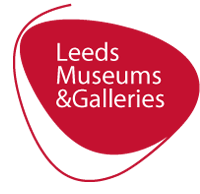 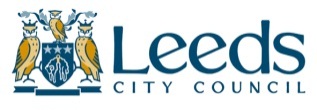 Memoria – Volunteer Live GuidesWhat is the Project?Memoria – from the Latin to mean mindful, remembering and so centres on the theme of memory.This is a project developed in partnership with Leeds Industrial Museum and David Bridges, a multi-disciplinary artist and is supported by Arts Council England through its ‘New Expressions 3’ programme.This work generated an interest in oral histories connected with the mill and a number of people came forward to share their memories. The work will be a series of filmic sculptures, illuminated from within, about the interior of the person, about the self, about love and fear, about passion, about experience.Porcelain is the chosen medium as it is translucent and signifies permanence, beauty and imperviousness to time.  In this way, memories are being returned back to their place of origin.Live Guides are integral to nurturing the relationship between the public and contemporary visual art. They play a vital role in making the art accessible to the public and creating a meaningful experience at the exhibition.What’s in it for you?Gaining knowledge of the work of David Bridges and working alongside an exhibition.Being involved with a nationally funded contemporary art project at a heritage site.Gaining experience of engaging with the public and delivering great customer care.Becoming part of a friendly team, meeting people from all walks of life and making new friends.Learning new skills – full training will be given in all aspects of the role.What’s involved?Some of the areas where the artwork will be exhibited are not usually open and accessible by the public. Volunteers will be required to invigilate these spaces during museum opening hours. Volunteers will also be involved in:Encouraging visitors to view and interact with the artworks on exhibition.  There will be no interpretation in the space as the concept is that visitors will seek out and explore the museum and come across David’s work as they do so.Wearing a branded T-shirt so visitors can seek out volunteers for further information.Assisting with crowd control – ensuring that the numbers of visitors in the space at any one time are maintained at a safe level.Assisting with dispensing and collecting of any necessary Personal Protective Equipment like hard hats or torches.Sharing knowledge of the exhibition with visitors and signposting them to the accompanying talks, tours and related events.Maintaining a tick sheet to record visitor numbers.Assisting with the completion of feedback/evaluation forms from visitors throughout the exhibition.Attending relevant training and inductions.The role will suit people who……are enthusiastic, reliable and trustworthy and have excellent listening and communication skills.  Ideally you will enjoy meeting people and be able to work in a team.  You should have a general interest in art and be able to encourage visitors to interact with the sculptures. You will have a keen eye for detail and accuracy and be keen to learn.  You should be able to work under supervision from the resident visitor assistants. The exhibition is in an area not normally open to the public so an understanding of health and safety is an important aspect of this opportunity and you should be able to inform visitors of the requirements.   All volunteers should be willing to abide by the Council’s code of conduct.  No qualifications or experience is required as full training will be given  We welcome applications from all sections of the community.We are committed to safeguarding and promoting the welfare of children, young people and vulnerable adults.If you are interested, please complete the application form on the downloads page of our website http://www.leeds.gov.uk/volunteer and send it by email to: volunteer@leeds.gov.uk  or contact Wendy Breakwell, Volunteer Coordinator, on 0113 336 7393 to request an application form. Location:Leeds Industrial Museum at Armley Mills, Canal Road, Armley, LS12 2QFTime commitment: The space will be open 6 days a week (Tuesday to Sunday) and it is anticipated there will be two shifts of volunteers per dayDay: To be negotiated Duration:Saturday 1 August to Sunday 4 October 2015Expenses:Out of pocket travel costs between home and your volunteering place will be paid up to the value of £5.50 per day.Further info:For further information contact Hannah Kemp on hannah.kemp@leeds.gov.uk Closing date:Applications must be received by Monday 29 June 2015